…………………………………………………                       ………………. dnia……………………ZAŚWIADCZENIEZaświadcza się, że uczeń/uczennica…………………………………………………………..zamieszkały/a w……………………………………………………………………………….będzie zatrudniony/a w celu nauki zawodu…………………………………………………………………………………………………w………………………………………………………………………………………………                            /nazwa i adres zakładu pracy/Od dnia ……………………………………….Kopię umowy o pracę dostarczymy do szkoły do dnia 10 września.Instruktorem zajęć praktycznych będzie ……………………………………………………………………………………………….	                                 /nazwisko i imię/posiadający wykształcenie /lub tytuł mistrza w zawodzie/…………………………………………………………………………………….…………………………. wydany przez…………………………………………………….nr dokumentu ………………………………………………. oraz uprawnienia pedagogiczne wydane przez…………………………………………………………………………………..                                         nr dokumentu…………………………………………………………………………………..Czy zakład pracy posiada aktualny program zajęć praktycznych : TAK, NIECzy zakład jest wyposażony w narzędzia, maszyny i urządzenia zabezpieczające realizację zajęć praktycznych: TAK, NIE/niepotrzebne skreślić /				                         …………………………………………...	                              				    /podpis kierownika zakładu pracy /Informacje o możliwości uzyskania kwalifikacji zawodowych i pedagogicznych udziela kierownik szkolenia praktycznego /telefon 77  461 26 75  wew.33/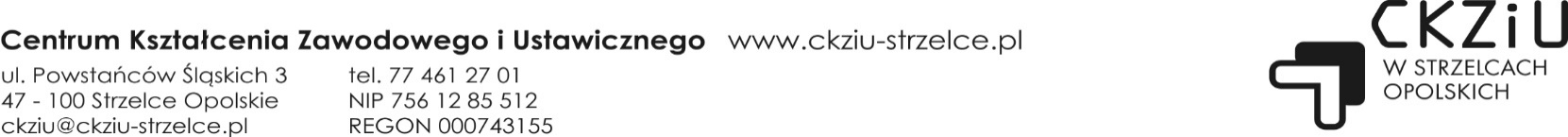 